If you are seeking upcoming open-to-the-public training events, check out the PythonEvents page. 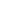 The Open Technology Group, Inc. offers a 5-day Python Bootcamp course in select cities (Currently, events are scheduled to run July 27-31, Oct. 5-9 and Jan. 12-16). The OTG also offers a 5-day Django Course (Oct. 12-16, Jan. 18-22). They offer hands-on Python training, Django Training and GeoDjango Training (Dec. 10-11)in "boot camp"-style formats that are approximately 60 percent hands-on and instructor-led. OTG's courses are available for on-site delivery worldwide, and are customizable based on specific customer needs. Open Technology Group also offers training packages that are all-inclusive (hotel and air included). Enthought's experts can train scientists, engineers and analysts who would like to use Python more effectively. Training courses range from simple topics in numerical computing with Python to advanced topics in parallelization, optimization, SciPy/NumPy and C/C++/Fortran extension module creation. Classes are scheduled for May 18-21 in New York City and June 15-19 in Austin, Texas. Enthought can also provide customized private training at your organization's site or chosen location. David Beazley, author of the Python Essential Reference teaches Courses in Chicago, as well as on-site classes. David also teaches a class at Big Nerd Ranch in Atlanta (listed below). Holden Web's Python training includes both introductory and advanced Python classes, as well as tailored tutorials. Offering onsite training and a regular schedule of public classes in Washington, D.C., we use a friendly approach. Smaller classes and Steve Holden's extensive experience in programming to help you to achieve your learning goals with ease. Distance learning in preparation: Later this year,  the first of a series of four Python classes will be offered, taught through the O'Reilly School of Technology. Free training for open source programmers: Ask about our no-fee training for programmers who have already contributed to a recognized open source project. Donna M. Snow C2E Training: Creating Plone 3 Skins and Custom Views: March 18-  20- 2010. Ms.  Snow specializes in the open source project Plone, a Python- based content management system. She has worked with Plone since 2001 and is well known for her expertise in "skinning" Plone sites. Come find out why Plone 3 is the best version ever released. Ms. Snow will lead the class through some of the more challenging aspects of Plone customization. Participants should bring their laptop and a positive attitude. Ms. Snow  also offers on-site Plone training for content managers, designers and administrators. For more information, contact her at donna AT csquaredtech.com is this correct (including donna AT?)Marilyn Davis, Ph.D. Dr. Davis specializes in Python training in corporate environments in the Silicon Valley and elsewhere, either through UCSC-Extension, where students earn university credit, or independently. She has taught Python for Google, Nokia, Cisco, VMware, LLNL and other companies. Her "Python Retreat" is a 3-4-day, low-pressure, fast-paced lab course designed for programmers, where students learn and practice core concepts and Pythonic thinking. Here's a sample lecture. I WOULD INCORPORATE SOME OF THE BELOW INTO THE ABOVE PARAGRAPH, AS I DON’T THINK IT ADDS MUCH AS A STAND-ALONE AND IS CONFUSING.cmiVFX Launches New Introduction to PYTHON Scripting Video Watch High Definition Training Videos For The Visual Effects Industry Instantly From Anywhere In The World Princeton, N.J., Dec. 28, 2008 - cmiVFX | cmiStudios. launches a brand new video for PYTHON scripting. This scripting language is the most popular format for today’s CG and VFX creation applications, allowing the extensibility of the software to best fit studio needs. There are limited resources for artists to get training on this seemingly mysterious scripting language. cmiVFX has created this training to best fit entry-level python scripting persons, while allowing intermediate scriptwriters a solid reference to recall on demand. This video is available today at the cmiVFX store. cmiVFX Direct Link Mark Lutz is probably the most experienced Python trainer in the country. He provides both private on-site classes and public seminars. Nothing more on him? Why include then?Wesley Chun, CyberWeb's principal consultant, is  a well-known Python trainer, engineer and author with more than 25 years of  in programming, writing and teaching. He teaches intro and advanced Python courses, and offers  public courses as well as private corporate training. As a full-time senior software engineer whose passion is  teaching, Chun brings  enthusiasm,  technical expertise and real-world experience to his classes, as well as  Do’s and Don’ts and best practices. Download/watch podcast/video clip HERE (M4V, 5:51, 18MB) to get an idea of his interactive teaching style. Chun has taught for Google, Cisco, VMware, Avaya, Hitachi, Foothill College, UC Santa Cruz, UC Santa Barbara and at many conferences including PyCon, OSCON and LISA. He is available to travel worldwide to teach his classes.  Dave Kuhlman teaches introductory Python courses. Again, need more info for balance.PyCamp is the original, weeklong, ultra-low-cost Python Boot Camp developed by Triangle Zope and Python Users Group for user groups. Let TriZPUG bring PyCamp to your Python user group instead of traveling to some distant training location. The next PyCamp is July 13-17, 2010? in TorontoPython Bootcamp is a five-day, all-inclusive training course taught by Dave Beazley at the Big Nerd Ranch - Atlanta, GA. Calvin Spealman where based? offers private tutoring for general programming and problem specific assistance. More info?Stratolab teaches Python in the context of  writing video games. Clients are mostly middle- and high-school students. Stratolab is located in the Upper West Side of Manhattan, NY. Cameron Laird WHERE BASED?  teaches classes on advanced Python topics, such as Python for process control and Python with LDAP.Pradeep Gowda of Indianapolis offers onsite Python training courses based on his  programming experience with Django, Zope, Plone, Windows COM, Jythoncorrect and Shell scripting. He has published Python articles in DeveloperIQ magazine. CLEVERtrain is a four-day Python training course taught by Atlanta-based Jonathan LaCour Canada PyCamp is the original weeklong, ultra-low-cost Python Boot Camp developed by Triangle Zope and Python Users Group for user groups.  TriZPUG brings PyCamp to  Python user groups.  The next PyCamp is July 13-17, 2010? in Toronto. Martin Blais teaches introductory and advanced classes anywhere you're willing to fly him. Classes are available in English and French. http://euler.acadiau.ca/~064881j/py_wkshop/ An introductory workshop at Acadia University in Nova Scotia that encourages students, professors and researchers  to use the power of Python for their software endeavors. SIAST GIS Certificate Program has an Introduction to Python course for Geographic Information Systems. Could use more info.Europe NobleProg Python Training provides public (UK and Poland), onsite and distance instructor-led Python courses. Mark Lutz  teaches classes in Europe, Canada, Mexico and other locations. Michael Foord is available for Python and IronPython training in Europe and the US. Graham Ellis teaches public and private courses in the UK and private courses elsewhere in Europe on behalf of Well House Consultants. Clockwork Software Systems runs public scheduled and private courses mainly in the UK. Their sister company, The Linux Emporium, offers no-frills Python training courses that can be purchased online. The tutors for these courses, John Pinner and David Chan, are practicing Python programmers. The Python Academy offers regular courses for beginners without prior programming knowledge as well as for programmers.  Python for Scientists and Engineers focuses on scientific and technical topics. Other courses on special topics cover extensions, optimizing, Windows programming, threads and processes, network programming and design patterns in Python. The courses are held in German and English at Python Academy's teaching center in Leipzig, Germany, and at client clients throughout Europe. Mark Summerfield, author of “Programming in Python 3” and “Rapid GUI Programming with Python and Qt,” provides Python and PyQt training, research and consultancy  primarily in the UK. Christopher Arndt is an independent software developer and Linux consultant based in Cologne, Germany. He provides general Python, TurboGears and Linux training in English and German throughout  Europe on request. For further information,  email  Chris at Chrisarndt.de. Despite this notice, Deitel & Associates are not themselves offering Python training. Inquiries about Python training that they receive are forwarded to other training organizations. Logilab offers Python training in France and Europe. Klosterdata offers Python training in Sweden and elsewhere in Scandinavia. The teacher, Fredrik Lundh, has extensive experience in Python and has helped developed its  language.  Philipp von Weitershausen offers Zope training all over Europe and the Americas. He is the author of the standard Zope textbook, “Web Component Development with Zope 3” And teaches courses in English, German and Spanish. Simon Willison is available for  Django and Python training in the UK. Ceintec offers Python programming training classes in Spain for beginners and advanced developers. Marcin Kaszynski teaches Python and Django in English and Polish. Svilen Dobrev offers teaching and hands-on mentoring on Python and? software,, emphasizing efficiency,  flexibility and teamwork. She is based in Bulgaria, teaches in Bulgarian, English and Russian, and is available to teach anywhere throughout the world. Python training at JBI Training UK offers instructor-led classroom training (public and custom on-site courses) at all levels.  Call +44 (0) 208 446 7555 and ask for Tom for more details and info on current courses. Anaska /Alter Way Group offers Python and Plone training courses and coaching in France and Europe. Australia Peter Lovett of Plus Plus offers Introductory, Intermediate and Advanced  Python courses. He is an accomplished trainer, running computer programming courses since 1985 in C, C++, Perl, Python, Java and XML in Australia and New Zealand. Latin America Facundo Batista teaches introductory and advanced Python courses  Python  at universities, schools and companies in Argentina and other locations throughout Latin America. LucianoRamalho teaches Python in the context of Zope and Plone training offered by Simples Consultoria. Ramalho  created the Turing Club, which promotes computer programming as a hobby and uses Python in many of its activities. Alfonso de la Guarda The COS is the first center to offer free online flash courses on FLOSS, including streaming video in real time. Courses include Python basics and advanced, Turbogears, Django, GTK and wxglade. De la Guarda has been a Python programmer since 1990 and has developed such GPL applications as Sisventi, Sisgerpy, ITV and Edukt. He also has been  working with OLPC. Trianguli Software Livre The free software company offers Python training, Django and Twisted at a range of levels, including special needs. Founder Christiano Anderson is a Python programmer and free software evangelist. Menttes The free software company offers high-quality Python, Zope and Plone development; and consulting, coaching and training. Directors  Roberto Allende, a member of Plone Foundation and Emanuel Sartor are  co-founders of Plone Cono Sur. India Vasudev Ram - Dancing Bison Enterprises offers Python training courses in India and  worldwide via the Internet, using email for lesson delivery, and IM (Google Talk or Yahoo Messenger) for interactive sessions. Ram,  a developer with many years’ experience, has published articles on Python and other topics, and is the creator of the open source PDF creation / conversion toolkit, xtopdf, which is written in Python. Anand Chitipothu offers Python training courses in Bangalore And is the lead developer of web.py, an open-source web framework in Python.  Biztech Academy offers Python training courses in Rajkot, Gujarat and provides open source courses in Linux, Apache, Mysql,PHP, Perl, Python andAjax. Israel Avner Ben, author of the "Skill-Driven" software design method, has been instructing object-oriented programming and design since 1988, design patterns since 1999 and, most recently,  Python for designers. This 4- day course is intended for programmers with previous knowledge of object-oriented programming. It concentrates on features that make Python the designer's language of choice for  explorative development and implementation of object-oriented design. See course foils. The course is organized by  Pacific Software. Classes are periodically held in Tel-Aviv class and at customer locations. Contact Pacific for details. Malaysia R. Ramesh Kumar provides Python classes through his company, Tech Dynamics. Primarily a developer, he has a passion for teaching and sharing his knowledge and experience. Kumar also teaches other programming languages and Linux/Unix courses. P.C. Boey conducts introductory and advanced Python courses in Malaysia. He has been programming in and teaching Python for more than 12 years. and is available to do web development work with Django. New Zealand Noah Gift is based in New Zealand and provides Python training there and in Australia. Internet ShowMeDo has been building a collection of online tutorial screencasts since 2005 (wiki: ShowMeDo)and now has more than  250 Python screencasts, many of which are free. New programmers can learn Python inside Club ShowMeDo. All authors receive feedback and “community kudos” from  viewers. A growing number of  Audio/Video Instructional Materials for Python are now available, including  podcasts and screencasts. Public training courses presented by these trainers are listed on the PythonEvents page. Python Trainers, Promote Thyself Many trainers are individuals or small companies, and it can be hard to get the attention of the big IT houses. While skill credentials and a portfolio of past training gigs are important, perhaps one of the best promoters is  someone who has  taken one of your classes. They gain insight into your speaking style, how you relate to the students and your ability to explain complex technical subjects in an approachable way. No class syllabus can convey that. The Python community has a valuable resource that can give you the next best thing. Screencasting! Screencasting is a multimedia creation that focuses on the instructor's desktop, with voiceover guidance. It can be in the format of an online slideshow, a guided sourcecode walkthrough or a follow-along interactive session. They can be any length you wish, and they have opportunities for branding using custom wallpaper behind your talks desktop and musical lead-in/fade-out. 

Screencasts can be hosted on www.showmedo.com or, if done with a large font, video.google.com. They can also be embedded in your website while hosted elsewhere, as shown in our 5-Minutes with Python series. You can learn more about the details with a talk series entitled Casting Your Knowledge, With Style. 

But perhaps you're really busy on current projects and short on time. Consider doing an audio interview about an upcoming seminar you're offering and releasing it as a podcast. Ron Stephens of Python 411 makes available an excellent collection of podcasts and may be interested in hosting yours. 

Unlike face-to-face presentation opportunities, screencasts/podcasts have the additional benefit of  promoting your training offerings while you're busy on other gigs. It's almost like cloning yourself and having more time for promotion. It's all about leverage. Use it. 